 Проект РешенияВносит: глава МО Пресненский Юмалин Д.П.Дата внесения:03.10.202212.10.2022 №02.15.019Руководствуясь пунктом 5 части 2 статьи 1 Закона города Москвы от 11.07.2012 №39 «О наделении органов местного самоуправления муниципальных округов в городе Москве отдельными полномочиями города Москвы», постановлением Правительства Москвы от 02.07.2013 №428-ПП «О порядке установки ограждений на придомовых территориях в городе Москве», рассмотрев обращение уполномоченного лица поступившего 06.10.2022 и зарегистрированного под №-756-Д,Совет депутатов решил:Согласовать установку ограждающих устройств (ворот и 2-х шлагбаумов) на придомовой территории муниципального округа Пресненский по адресу: Зоологическая ул., д. 26, стр.2. согласно проекту (Приложение к настоящему Решению).Заверенную копию настоящего Решения направить в Департамент территориальных органов исполнительной власти города Москвы, управу Пресненского района города Москвы, лицу, уполномоченному на представление интересов собственников помещений в многоквартирном доме по вопросам, связанным с установкой ограждающих устройств и их демонтажем.Опубликовать настоящее Решение в бюллетене «Московский муниципальный вестник» и разместить на официальном сайте муниципального округа Пресненский.Настоящее Решение вступает в силу со дня его принятия.Контроль за исполнением настоящего Решения возложить на главу муниципального округа Пресненский Д.П. Юмалина.Приложение
к Решению Совета депутатов муниципального округа Пресненский
от 12.10.2022 №02.15.019Схема
установки ограждающего устройства (ворот и 2-х шлагбаумов)  на придомовой территории в муниципальном округе Пресненский по адресу: 123056, г. Москва, Зоологическая ул., д. 26, стр.2. 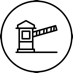 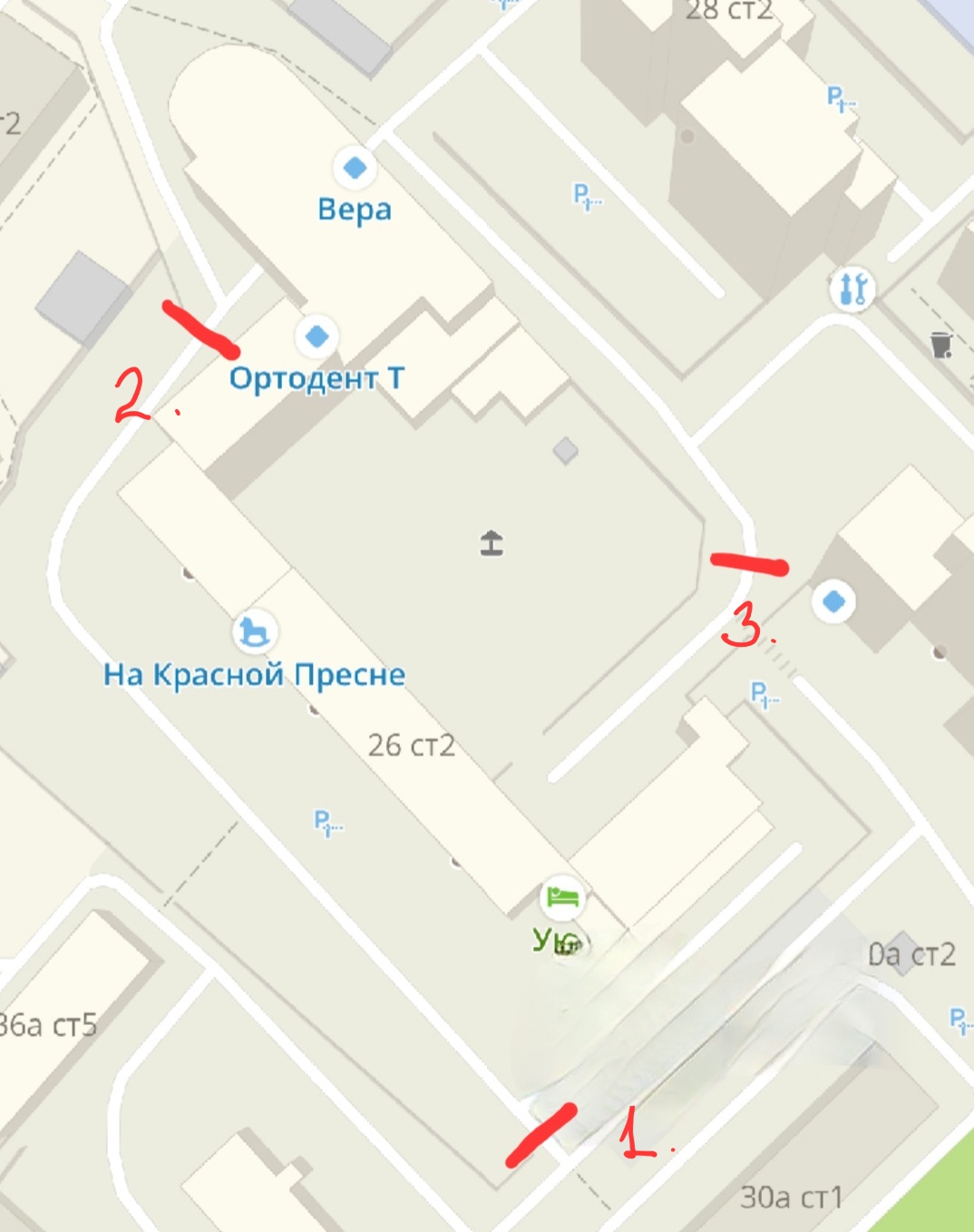 - ограждающее устройство (шлагбаум)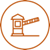 1. Шлагбаум со стороны Б.Грузинской улицы.2. Ворота со стороны пер. Красина3. Шлагбаум к 5-му подъезду со стороны Зоологической улицы. Шлагбаум:- Шлагбаум автоматический подъёмный, размер 1100х400х1200, стрела до 6,0 м.Внешний вид ограждающего устройства: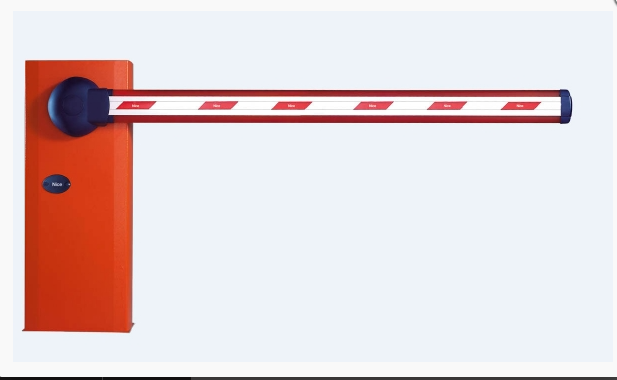 О согласовании установки ограждающих устройств на придомовой территории в муниципальном округе Пресненский по адресу:Зоологическая ул., д. 26, стр.2.Глава муниципальногоокруга ПресненскийД. П. ЮмалинШлагбаум